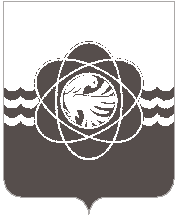 П О С Т А Н О В Л Е Н И Еот 29.12.2023 № 1292В соответствии с Порядком принятия решений о разработке муниципальных программ муниципального образования «город Десногорск» Смоленской области, их формирования и реализации, утверждённым постановлением Администрации муниципального образования «город Десногорск» Смоленской области от 21.02.2022 № 90 и постановлением Администрации муниципального образования «город Десногорск» Смоленской области от 15.03.2022 № 129 «Об утверждении перечня муниципальных программ муниципального образования                       «город Десногорск» Смоленской области, признании утратившими силу некоторых правовых актов», в целях реализации программных мероприятий,Администрация муниципального образования «город Десногорск» Смоленской области постановляет: Внести в постановление Администрации муниципального образования                          «город Десногорск» Смоленской области от 31.12.2013 № 1227 «Об утверждении муниципальной программы «Развитие культуры и молодежной политики в муниципальном образовании «город Десногорск» Смоленской области»  (в редакции от 28.02.2017 № 188,                от 25.04.2017  № 384, от 08.08.2017 № 797, от 02.11.2017 № 1094, от 28.11.2017 № 1190,                  от 26.02.2018 № 189, от 05.06.2018  № 508, от 28.09.2018 № 824, от 24.10.2018 № 901,                           от 23.11.2018 № 1022, от 11.12.2018 № 1066, от 25.12.2018 № 1141, от 25.02.2019 № 181,                          от 22.04.2019  № 431, от 04.06.2019 № 612, от 19.06.2019 № 669, от 26.06.2019 № 702,                           от 20.11.2019 № 1302, от 22.11.2019 № 130, от 31.01.2020 № 74, от 16.07.2020 № 515,                           от 31.08.2020 № 611, от 21.12.2020 № 923, от 19.01.2021 № 09, от 08.02.2021 № 85, от 07.07.2021 № 632, от 22.07.2021 № 677, от 27.08.2021 № 777, от 24.09.2021 № 866/1, от 30.03.2022 № 185, от 02.06.2022 № 384, от 07.12.2022 № 1052, от 30.12.2022 № 1169, от 27.01.2023 № 67,                            от 02.08.2023 № 730) следующие изменения:В паспорте муниципальной программы «Развитие культуры и молодежной политики в муниципальном образовании «город Десногорск» Смоленской области» строку 5 раздела 1. «Основные положения» изложить в следующей редакции:Раздел 3 «Структура муниципальной программы» паспорта муниципальной программы изложить в новой редакции:Раздел 4 «Финансовое обеспечение муниципальной программы» паспорта муниципальной программы изложить в следующей редакции:1.4. Раздел 3 муниципальной программы «Комплекс процессных мероприятий» изложить в следующей редакции:ПАСПОРТкомплекса процессных мероприятий«Капитальный ремонт зданий и сооружений муниципальных учреждений культуры»(наименование ведомственного проекта)Общие положенияПоказатели реализации комплекса процессных мероприятий1.5. Раздел 6 «Сведения о финансировании структурных элементов муниципальной программы» изложить в новой редакции согласно Приложению.Комитету по культуре, спорту и молодёжной политике Администрации муниципального образования «город Десногорск» Смоленской области (О.В. Ковалева) в течение 10 календарных дней разместить в ГАС «Управление» актуализированную муниципальную программу «Развитие культуры и молодежной политики в муниципальном образовании «город Десногорск» Смоленской области».Отделу информационных технологий и связи с общественностью                                  (Е.С. Любименко) разместить настоящее постановление на официальном сайте Администрации муниципального образования «город Десногорск» Смоленской области в информационно-телекоммуникационной сети «Интернет».Контроль исполнения п. 2 настоящего постановления возложить на                              и.о. начальника отдела экономики и инвестиций И.А. Пугачеву, контроль исполнения настоящего постановления возложить на председателя Комитета по культуре, спорту и молодёжной политике Администрации муниципального образования «город Десногорск» Смоленской области А.А. Королёву.Глава муниципального образования			                    	        «город Десногорск» Смоленской области                                          А.А. ТерлецкийО внесении изменений в постановление Администрации муниципального образования «город Десногорск» Смоленской области от 31.12.2013                   № 1227 «Об утверждении муниципальной программы «Развитие культуры и молодежной политики в муниципальном образовании                       «город Десногорск» Смоленской области»Объемы финансового обеспечения за весь период реализации  Общий объем финансирования составляет 524 516,2 тыс. рублей, из них:средства федерального бюджета – 10 870,4 тыс. рублей;средства областного бюджета – 15 719,3 тыс. рублей;средства местного бюджета – 497 926,5 тыс. рублей.В том числе:этап I: 2014-2021 – 385 944,9 тыс. рублей. Из них:средства федерального бюджета – 4 872,0 тыс. рублей;средства областного бюджета – 15 367,9 тыс. рублей;средства местного бюджета – 365 705,0 тыс. рублей.Этап II: 2022-2025 –  138 571,3  тыс. рублей.Средства федерального бюджета –  5 998,4 тыс. рублей;средства областного бюджета –  351,4 тыс. рублей;средства местного бюджета – 132 221,5 тыс. рублей.№
п/пЗадачи структурного элементаЗадачи структурного элементаЗадачи структурного элементаКраткое описание ожидаемых эффектов от реализации задачи структурного элементаКраткое описание ожидаемых эффектов от реализации задачи структурного элементаКраткое описание ожидаемых эффектов от реализации задачи структурного элементаСвязь с показателями* Связь с показателями* Связь с показателями* 2223334441. Региональный проект «Техническое оснащение муниципальных музеев»1. Региональный проект «Техническое оснащение муниципальных музеев»1. Региональный проект «Техническое оснащение муниципальных музеев»1. Региональный проект «Техническое оснащение муниципальных музеев»1. Региональный проект «Техническое оснащение муниципальных музеев»1. Региональный проект «Техническое оснащение муниципальных музеев»1. Региональный проект «Техническое оснащение муниципальных музеев»1. Региональный проект «Техническое оснащение муниципальных музеев»1. Региональный проект «Техническое оснащение муниципальных музеев»Руководитель регионального проекта (Королёва Анна Александровна, председатель Комитета по культуре, спорту и молодежной политике)Руководитель регионального проекта (Королёва Анна Александровна, председатель Комитета по культуре, спорту и молодежной политике)Руководитель регионального проекта (Королёва Анна Александровна, председатель Комитета по культуре, спорту и молодежной политике)Руководитель регионального проекта (Королёва Анна Александровна, председатель Комитета по культуре, спорту и молодежной политике)Руководитель регионального проекта (Королёва Анна Александровна, председатель Комитета по культуре, спорту и молодежной политике)Срок реализации (2023-2025)Срок реализации (2023-2025)Срок реализации (2023-2025)Срок реализации (2023-2025)1.1.Задача 1Техническое оснащение муниципальных музеевЗадача 1Техническое оснащение муниципальных музеевУвеличение количества посетителей музеяУвеличение количества посетителей музеяУвеличение количества посетителей музеяУвеличение количества посетителей музеяУвеличение количества посетителей музеяКоличество организаций участвующих в региональных проектахКоличество организаций участвующих в региональных проектах2.1 Ведомственный проект «Сохранение культурного и исторического наследия»2.1 Ведомственный проект «Сохранение культурного и исторического наследия»2.1 Ведомственный проект «Сохранение культурного и исторического наследия»2.1 Ведомственный проект «Сохранение культурного и исторического наследия»2.1 Ведомственный проект «Сохранение культурного и исторического наследия»2.1 Ведомственный проект «Сохранение культурного и исторического наследия»2.1 Ведомственный проект «Сохранение культурного и исторического наследия»2.1 Ведомственный проект «Сохранение культурного и исторического наследия»2.1 Ведомственный проект «Сохранение культурного и исторического наследия»Руководитель ведомственного проекта (Королёва Анна Александровна, председатель Комитета по культуре, спорту и молодежной политике)Руководитель ведомственного проекта (Королёва Анна Александровна, председатель Комитета по культуре, спорту и молодежной политике)Руководитель ведомственного проекта (Королёва Анна Александровна, председатель Комитета по культуре, спорту и молодежной политике)Руководитель ведомственного проекта (Королёва Анна Александровна, председатель Комитета по культуре, спорту и молодежной политике)Руководитель ведомственного проекта (Королёва Анна Александровна, председатель Комитета по культуре, спорту и молодежной политике)Срок реализации (2023-2025)Срок реализации (2023-2025)Срок реализации (2023-2025)Срок реализации (2023-2025)2.1.1Задача 1Достигнуто количество посещений организаций культуры по отношению к уровню 2017 года (в части посещения библиотек)Расширение доступа населения к объектам культурного наследия и знаниям о нихРасширение доступа населения к объектам культурного наследия и знаниям о нихРасширение доступа населения к объектам культурного наследия и знаниям о нихРасширение доступа населения к объектам культурного наследия и знаниям о нихРасширение доступа населения к объектам культурного наследия и знаниям о нихКоличество посещений библиотекКоличество посещений библиотекКоличество посещений библиотек2.2. Ведомственный проект « Культурная среда»2.2. Ведомственный проект « Культурная среда»2.2. Ведомственный проект « Культурная среда»2.2. Ведомственный проект « Культурная среда»2.2. Ведомственный проект « Культурная среда»2.2. Ведомственный проект « Культурная среда»2.2. Ведомственный проект « Культурная среда»2.2. Ведомственный проект « Культурная среда»2.2. Ведомственный проект « Культурная среда»Руководитель ведомственного проекта (Королёва Анна Александровна, председатель Комитета по культуре, спорту и молодежной политике)Руководитель ведомственного проекта (Королёва Анна Александровна, председатель Комитета по культуре, спорту и молодежной политике)Руководитель ведомственного проекта (Королёва Анна Александровна, председатель Комитета по культуре, спорту и молодежной политике)Руководитель ведомственного проекта (Королёва Анна Александровна, председатель Комитета по культуре, спорту и молодежной политике)Срок реализации (2022-2025)Срок реализации (2022-2025)Срок реализации (2022-2025)Срок реализации (2022-2025)Срок реализации (2022-2025)222.2.1Задача 1 Граждане получают дополнительные возможности  для творческого развития  и самореализации в современных  учреждениях культуры, а также более широкий доступ к культурным ценностямОбеспечены строительство (реконструкция) и (или) капитальный ремонт культурно-досуговых учреждений в сельской местности, региональных и муниципальных детских школ искусств по видам искусств, муниципальных музеев, которые позволят модернизировать пространство; обеспечено укрепление материально-технической базы, оснащены оборудованием детские школы искусств и муниципальные музеи; расширена практика выездных мероприятий, реализуемых учреждениями культуры в муниципальных образованиях Смоленской области, активизирован культурный обмен между территориями с целью популяризации искусстваОбеспечены строительство (реконструкция) и (или) капитальный ремонт культурно-досуговых учреждений в сельской местности, региональных и муниципальных детских школ искусств по видам искусств, муниципальных музеев, которые позволят модернизировать пространство; обеспечено укрепление материально-технической базы, оснащены оборудованием детские школы искусств и муниципальные музеи; расширена практика выездных мероприятий, реализуемых учреждениями культуры в муниципальных образованиях Смоленской области, активизирован культурный обмен между территориями с целью популяризации искусстваОбеспечены строительство (реконструкция) и (или) капитальный ремонт культурно-досуговых учреждений в сельской местности, региональных и муниципальных детских школ искусств по видам искусств, муниципальных музеев, которые позволят модернизировать пространство; обеспечено укрепление материально-технической базы, оснащены оборудованием детские школы искусств и муниципальные музеи; расширена практика выездных мероприятий, реализуемых учреждениями культуры в муниципальных образованиях Смоленской области, активизирован культурный обмен между территориями с целью популяризации искусстваОбеспечены строительство (реконструкция) и (или) капитальный ремонт культурно-досуговых учреждений в сельской местности, региональных и муниципальных детских школ искусств по видам искусств, муниципальных музеев, которые позволят модернизировать пространство; обеспечено укрепление материально-технической базы, оснащены оборудованием детские школы искусств и муниципальные музеи; расширена практика выездных мероприятий, реализуемых учреждениями культуры в муниципальных образованиях Смоленской области, активизирован культурный обмен между территориями с целью популяризации искусстваОбеспечены строительство (реконструкция) и (или) капитальный ремонт культурно-досуговых учреждений в сельской местности, региональных и муниципальных детских школ искусств по видам искусств, муниципальных музеев, которые позволят модернизировать пространство; обеспечено укрепление материально-технической базы, оснащены оборудованием детские школы искусств и муниципальные музеи; расширена практика выездных мероприятий, реализуемых учреждениями культуры в муниципальных образованиях Смоленской области, активизирован культурный обмен между территориями с целью популяризации искусстваОбеспечены строительство (реконструкция) и (или) капитальный ремонт культурно-досуговых учреждений в сельской местности, региональных и муниципальных детских школ искусств по видам искусств, муниципальных музеев, которые позволят модернизировать пространство; обеспечено укрепление материально-технической базы, оснащены оборудованием детские школы искусств и муниципальные музеи; расширена практика выездных мероприятий, реализуемых учреждениями культуры в муниципальных образованиях Смоленской области, активизирован культурный обмен между территориями с целью популяризации искусстваОбеспечены строительство (реконструкция) и (или) капитальный ремонт культурно-досуговых учреждений в сельской местности, региональных и муниципальных детских школ искусств по видам искусств, муниципальных музеев, которые позволят модернизировать пространство; обеспечено укрепление материально-технической базы, оснащены оборудованием детские школы искусств и муниципальные музеи; расширена практика выездных мероприятий, реализуемых учреждениями культуры в муниципальных образованиях Смоленской области, активизирован культурный обмен между территориями с целью популяризации искусстваКоличество созданных (реконструированных) и капитально отремонтированных объектов организаций культуры (нарастающим итогом); количество организаций культуры, получивших современное оборудование (нарастающим итогом)3. Комплексы процессных мероприятий3. Комплексы процессных мероприятий3. Комплексы процессных мероприятий3. Комплексы процессных мероприятий3. Комплексы процессных мероприятий3. Комплексы процессных мероприятий3. Комплексы процессных мероприятий3. Комплексы процессных мероприятий3. Комплексы процессных мероприятий3.1.Комплекс процессных мероприятий «Реализация молодежной политики»Комплекс процессных мероприятий «Реализация молодежной политики»Комплекс процессных мероприятий «Реализация молодежной политики»Комплекс процессных мероприятий «Реализация молодежной политики»Комплекс процессных мероприятий «Реализация молодежной политики»Комплекс процессных мероприятий «Реализация молодежной политики»Комплекс процессных мероприятий «Реализация молодежной политики»Комплекс процессных мероприятий «Реализация молодежной политики»Комплекс процессных мероприятий «Реализация молодежной политики»Ответственный за выполнение комплекса процессных мероприятий (Королёва Анна Александровна, председатель «ККС и МП» Администрации г. Десногорска) Ответственный за выполнение комплекса процессных мероприятий (Королёва Анна Александровна, председатель «ККС и МП» Администрации г. Десногорска) Ответственный за выполнение комплекса процессных мероприятий (Королёва Анна Александровна, председатель «ККС и МП» Администрации г. Десногорска) Ответственный за выполнение комплекса процессных мероприятий (Королёва Анна Александровна, председатель «ККС и МП» Администрации г. Десногорска) Ответственный за выполнение комплекса процессных мероприятий (Королёва Анна Александровна, председатель «ККС и МП» Администрации г. Десногорска) Ответственный за выполнение комплекса процессных мероприятий (Королёва Анна Александровна, председатель «ККС и МП» Администрации г. Десногорска) Ответственный за выполнение комплекса процессных мероприятий (Королёва Анна Александровна, председатель «ККС и МП» Администрации г. Десногорска) Ответственный за выполнение комплекса процессных мероприятий (Королёва Анна Александровна, председатель «ККС и МП» Администрации г. Десногорска) Ответственный за выполнение комплекса процессных мероприятий (Королёва Анна Александровна, председатель «ККС и МП» Администрации г. Десногорска) 3.1.1.Задача 1.Организация и проведение мероприятий в области молодежной политикиЗадача 1.Организация и проведение мероприятий в области молодежной политикиЗадача 1.Организация и проведение мероприятий в области молодежной политикиСоздание стартовых условий для развития инновационного потенциала молодежи и последующего включения ее в процессы общественно-политического, социально-экономического и культурного преобразования муниципального образования «город Десногорск» Смоленской областиСоздание стартовых условий для развития инновационного потенциала молодежи и последующего включения ее в процессы общественно-политического, социально-экономического и культурного преобразования муниципального образования «город Десногорск» Смоленской областиСоздание стартовых условий для развития инновационного потенциала молодежи и последующего включения ее в процессы общественно-политического, социально-экономического и культурного преобразования муниципального образования «город Десногорск» Смоленской областиКоличество мероприятий для детей и молодежи;численность молодежи, охваченной воспитательными и просветительскими акциями и мероприятиямиКоличество мероприятий для детей и молодежи;численность молодежи, охваченной воспитательными и просветительскими акциями и мероприятиямиКоличество мероприятий для детей и молодежи;численность молодежи, охваченной воспитательными и просветительскими акциями и мероприятиями 3.2.Комплекс процессных мероприятий «Библиотечное обслуживание населения»Комплекс процессных мероприятий «Библиотечное обслуживание населения»Комплекс процессных мероприятий «Библиотечное обслуживание населения»Комплекс процессных мероприятий «Библиотечное обслуживание населения»Комплекс процессных мероприятий «Библиотечное обслуживание населения»Комплекс процессных мероприятий «Библиотечное обслуживание населения»Комплекс процессных мероприятий «Библиотечное обслуживание населения»Комплекс процессных мероприятий «Библиотечное обслуживание населения»Комплекс процессных мероприятий «Библиотечное обслуживание населения»Ответственный за выполнение комплекса процессных мероприятий (Иванова Олеся Сергеевна, директор муниципального бюджетного учреждения «Десногорская центральная библиотека» муниципального образования «город Десногорск» Смоленской области) Ответственный за выполнение комплекса процессных мероприятий (Иванова Олеся Сергеевна, директор муниципального бюджетного учреждения «Десногорская центральная библиотека» муниципального образования «город Десногорск» Смоленской области) Ответственный за выполнение комплекса процессных мероприятий (Иванова Олеся Сергеевна, директор муниципального бюджетного учреждения «Десногорская центральная библиотека» муниципального образования «город Десногорск» Смоленской области) Ответственный за выполнение комплекса процессных мероприятий (Иванова Олеся Сергеевна, директор муниципального бюджетного учреждения «Десногорская центральная библиотека» муниципального образования «город Десногорск» Смоленской области) Ответственный за выполнение комплекса процессных мероприятий (Иванова Олеся Сергеевна, директор муниципального бюджетного учреждения «Десногорская центральная библиотека» муниципального образования «город Десногорск» Смоленской области) Ответственный за выполнение комплекса процессных мероприятий (Иванова Олеся Сергеевна, директор муниципального бюджетного учреждения «Десногорская центральная библиотека» муниципального образования «город Десногорск» Смоленской области) Ответственный за выполнение комплекса процессных мероприятий (Иванова Олеся Сергеевна, директор муниципального бюджетного учреждения «Десногорская центральная библиотека» муниципального образования «город Десногорск» Смоленской области) Ответственный за выполнение комплекса процессных мероприятий (Иванова Олеся Сергеевна, директор муниципального бюджетного учреждения «Десногорская центральная библиотека» муниципального образования «город Десногорск» Смоленской области) Ответственный за выполнение комплекса процессных мероприятий (Иванова Олеся Сергеевна, директор муниципального бюджетного учреждения «Десногорская центральная библиотека» муниципального образования «город Десногорск» Смоленской области) 3  3.2.1.Задача 1. Формирование единого информационного пространства, создание условий для обеспечения равного доступа к информационным ресурсам различных групп населения                       г. ДесногорскаЗадача 1. Формирование единого информационного пространства, создание условий для обеспечения равного доступа к информационным ресурсам различных групп населения                       г. ДесногорскаЗадача 1. Формирование единого информационного пространства, создание условий для обеспечения равного доступа к информационным ресурсам различных групп населения                       г. Десногорскасовершенствование деятельности и повышение эффективности работы муниципальной библиотеки по удовлетворению информационных, образовательных, культурно – досуговых потребностей населения города в условиях формирования информационного общества;совершенствование организации библиотечного обслуживания детского и взрослого населения г. Десногорска;модернизация и автоматизация муниципальных библиотек;качественное формирование библиотечных фондов, библиотечных ресурсов.совершенствование деятельности и повышение эффективности работы муниципальной библиотеки по удовлетворению информационных, образовательных, культурно – досуговых потребностей населения города в условиях формирования информационного общества;совершенствование организации библиотечного обслуживания детского и взрослого населения г. Десногорска;модернизация и автоматизация муниципальных библиотек;качественное формирование библиотечных фондов, библиотечных ресурсов.совершенствование деятельности и повышение эффективности работы муниципальной библиотеки по удовлетворению информационных, образовательных, культурно – досуговых потребностей населения города в условиях формирования информационного общества;совершенствование организации библиотечного обслуживания детского и взрослого населения г. Десногорска;модернизация и автоматизация муниципальных библиотек;качественное формирование библиотечных фондов, библиотечных ресурсов.Количество книговыдач (тыс. экз.)Количество книговыдач (тыс. экз.)Количество книговыдач (тыс. экз.)3.3.Комплекс процессных мероприятий «Развитие культурно-досуговой деятельности»Комплекс процессных мероприятий «Развитие культурно-досуговой деятельности»Комплекс процессных мероприятий «Развитие культурно-досуговой деятельности»Комплекс процессных мероприятий «Развитие культурно-досуговой деятельности»Комплекс процессных мероприятий «Развитие культурно-досуговой деятельности»Комплекс процессных мероприятий «Развитие культурно-досуговой деятельности»Комплекс процессных мероприятий «Развитие культурно-досуговой деятельности»Комплекс процессных мероприятий «Развитие культурно-досуговой деятельности»Комплекс процессных мероприятий «Развитие культурно-досуговой деятельности»Ответственный за выполнение комплекса процессных мероприятий (Михайлова Инна Леонидовна, директор муниципального бюджетного учреждения «Центр культуры и молодёжной политики» муниципального образования «город Десногорск» Смоленской области)Ответственный за выполнение комплекса процессных мероприятий (Михайлова Инна Леонидовна, директор муниципального бюджетного учреждения «Центр культуры и молодёжной политики» муниципального образования «город Десногорск» Смоленской области)Ответственный за выполнение комплекса процессных мероприятий (Михайлова Инна Леонидовна, директор муниципального бюджетного учреждения «Центр культуры и молодёжной политики» муниципального образования «город Десногорск» Смоленской области)Ответственный за выполнение комплекса процессных мероприятий (Михайлова Инна Леонидовна, директор муниципального бюджетного учреждения «Центр культуры и молодёжной политики» муниципального образования «город Десногорск» Смоленской области)Ответственный за выполнение комплекса процессных мероприятий (Михайлова Инна Леонидовна, директор муниципального бюджетного учреждения «Центр культуры и молодёжной политики» муниципального образования «город Десногорск» Смоленской области)Ответственный за выполнение комплекса процессных мероприятий (Михайлова Инна Леонидовна, директор муниципального бюджетного учреждения «Центр культуры и молодёжной политики» муниципального образования «город Десногорск» Смоленской области)Ответственный за выполнение комплекса процессных мероприятий (Михайлова Инна Леонидовна, директор муниципального бюджетного учреждения «Центр культуры и молодёжной политики» муниципального образования «город Десногорск» Смоленской области)Ответственный за выполнение комплекса процессных мероприятий (Михайлова Инна Леонидовна, директор муниципального бюджетного учреждения «Центр культуры и молодёжной политики» муниципального образования «город Десногорск» Смоленской области)Ответственный за выполнение комплекса процессных мероприятий (Михайлова Инна Леонидовна, директор муниципального бюджетного учреждения «Центр культуры и молодёжной политики» муниципального образования «город Десногорск» Смоленской области)3.3.1.Задача 1. Сохранение и создание условий для развития культурного и духовного потенциала населенияЗадача 1. Сохранение и создание условий для развития культурного и духовного потенциала населенияЗадача 1. Сохранение и создание условий для развития культурного и духовного потенциала населениясоздание и организация работы клубных формирований, творческих коллективов, студий и кружков любительского художественного творчества, народных театров, любительских объединений по культурно-познавательным, историко-краеведческим, научно-техническим, экологическим, культурно-бытовым и иным интересам;организация и проведение фестивалей, смотров, конкурсов, выставок, акций;организация и проведение спектаклей самодеятельных и профессиональных творческих коллективов, отдельных исполнителей, встреч с интересными людьми;организация и проведение вечеров отдыха и многожанровых программ культурно-досугового содержания для различных социальных категорий жителей города;занятия в кружках (студиях) различных жанров и видов искусства, декоративно-прикладного и технического творчества и других группах различной направленности; предоставление на договорной основе в краткосрочный прокат сценических и театральных костюмов, звукоусилительной и воспроизводящей аппаратуры;написание фонограмм и аранжировка музыкальных произведений;проведение массовых театрализованных праздников и представлений, народных гуляний, обрядовых мероприятий в соответствии с местными обычаями и традициями, в том числе с участием профессиональных коллективов и исполнителей;осуществление творческой, познавательной и досуговой деятельности по социально-творческим заказам, соответствующим целям Учреждения;проведение совместных мероприятий с предприятиями, организациями и учреждениями различных организационно-правовых формсоздание и организация работы клубных формирований, творческих коллективов, студий и кружков любительского художественного творчества, народных театров, любительских объединений по культурно-познавательным, историко-краеведческим, научно-техническим, экологическим, культурно-бытовым и иным интересам;организация и проведение фестивалей, смотров, конкурсов, выставок, акций;организация и проведение спектаклей самодеятельных и профессиональных творческих коллективов, отдельных исполнителей, встреч с интересными людьми;организация и проведение вечеров отдыха и многожанровых программ культурно-досугового содержания для различных социальных категорий жителей города;занятия в кружках (студиях) различных жанров и видов искусства, декоративно-прикладного и технического творчества и других группах различной направленности; предоставление на договорной основе в краткосрочный прокат сценических и театральных костюмов, звукоусилительной и воспроизводящей аппаратуры;написание фонограмм и аранжировка музыкальных произведений;проведение массовых театрализованных праздников и представлений, народных гуляний, обрядовых мероприятий в соответствии с местными обычаями и традициями, в том числе с участием профессиональных коллективов и исполнителей;осуществление творческой, познавательной и досуговой деятельности по социально-творческим заказам, соответствующим целям Учреждения;проведение совместных мероприятий с предприятиями, организациями и учреждениями различных организационно-правовых формсоздание и организация работы клубных формирований, творческих коллективов, студий и кружков любительского художественного творчества, народных театров, любительских объединений по культурно-познавательным, историко-краеведческим, научно-техническим, экологическим, культурно-бытовым и иным интересам;организация и проведение фестивалей, смотров, конкурсов, выставок, акций;организация и проведение спектаклей самодеятельных и профессиональных творческих коллективов, отдельных исполнителей, встреч с интересными людьми;организация и проведение вечеров отдыха и многожанровых программ культурно-досугового содержания для различных социальных категорий жителей города;занятия в кружках (студиях) различных жанров и видов искусства, декоративно-прикладного и технического творчества и других группах различной направленности; предоставление на договорной основе в краткосрочный прокат сценических и театральных костюмов, звукоусилительной и воспроизводящей аппаратуры;написание фонограмм и аранжировка музыкальных произведений;проведение массовых театрализованных праздников и представлений, народных гуляний, обрядовых мероприятий в соответствии с местными обычаями и традициями, в том числе с участием профессиональных коллективов и исполнителей;осуществление творческой, познавательной и досуговой деятельности по социально-творческим заказам, соответствующим целям Учреждения;проведение совместных мероприятий с предприятиями, организациями и учреждениями различных организационно-правовых формКоличество мероприятий;количество участниковКоличество мероприятий;количество участниковКоличество мероприятий;количество участников3.4.Комплекс процессных мероприятий «Развитие музейной деятельности»Комплекс процессных мероприятий «Развитие музейной деятельности»Комплекс процессных мероприятий «Развитие музейной деятельности»Комплекс процессных мероприятий «Развитие музейной деятельности»Комплекс процессных мероприятий «Развитие музейной деятельности»Комплекс процессных мероприятий «Развитие музейной деятельности»Комплекс процессных мероприятий «Развитие музейной деятельности»Комплекс процессных мероприятий «Развитие музейной деятельности»Комплекс процессных мероприятий «Развитие музейной деятельности»Ответственный за выполнение комплекса процессных мероприятий (Демьянова Наталья Николаевна, директор муниципального бюджетного учреждения культуры «Десногорский историко-краеведческий музей» муниципального образования «город Десногорск» Смоленской области)Ответственный за выполнение комплекса процессных мероприятий (Демьянова Наталья Николаевна, директор муниципального бюджетного учреждения культуры «Десногорский историко-краеведческий музей» муниципального образования «город Десногорск» Смоленской области)Ответственный за выполнение комплекса процессных мероприятий (Демьянова Наталья Николаевна, директор муниципального бюджетного учреждения культуры «Десногорский историко-краеведческий музей» муниципального образования «город Десногорск» Смоленской области)Ответственный за выполнение комплекса процессных мероприятий (Демьянова Наталья Николаевна, директор муниципального бюджетного учреждения культуры «Десногорский историко-краеведческий музей» муниципального образования «город Десногорск» Смоленской области)Ответственный за выполнение комплекса процессных мероприятий (Демьянова Наталья Николаевна, директор муниципального бюджетного учреждения культуры «Десногорский историко-краеведческий музей» муниципального образования «город Десногорск» Смоленской области)Ответственный за выполнение комплекса процессных мероприятий (Демьянова Наталья Николаевна, директор муниципального бюджетного учреждения культуры «Десногорский историко-краеведческий музей» муниципального образования «город Десногорск» Смоленской области)Ответственный за выполнение комплекса процессных мероприятий (Демьянова Наталья Николаевна, директор муниципального бюджетного учреждения культуры «Десногорский историко-краеведческий музей» муниципального образования «город Десногорск» Смоленской области)Ответственный за выполнение комплекса процессных мероприятий (Демьянова Наталья Николаевна, директор муниципального бюджетного учреждения культуры «Десногорский историко-краеведческий музей» муниципального образования «город Десногорск» Смоленской области)Ответственный за выполнение комплекса процессных мероприятий (Демьянова Наталья Николаевна, директор муниципального бюджетного учреждения культуры «Десногорский историко-краеведческий музей» муниципального образования «город Десногорск» Смоленской области)3.4.1.Задача 1. Создание организационных, технических, научно-производственных условий для обеспечения деятельности и развития музея,  расширение доступа населения к культурным ценностям и информации путем организации новых разработок в области совершенствования научно-просветительной, научно-исследовательской, учетно-хранительской работы музея, внедрение новых информационных технологийЗадача 1. Создание организационных, технических, научно-производственных условий для обеспечения деятельности и развития музея,  расширение доступа населения к культурным ценностям и информации путем организации новых разработок в области совершенствования научно-просветительной, научно-исследовательской, учетно-хранительской работы музея, внедрение новых информационных технологийЗадача 1. Создание организационных, технических, научно-производственных условий для обеспечения деятельности и развития музея,  расширение доступа населения к культурным ценностям и информации путем организации новых разработок в области совершенствования научно-просветительной, научно-исследовательской, учетно-хранительской работы музея, внедрение новых информационных технологийСоздание условий по предоставлению музейных услуг населению города ДесногорскаСоздание условий по предоставлению музейных услуг населению города ДесногорскаСоздание условий по предоставлению музейных услуг населению города ДесногорскаКоличество выставок; число посетителей музеяКоличество выставок; число посетителей музеяКоличество выставок; число посетителей музея 3.5.Комплекс процессных мероприятий «Обеспечение деятельности органов местного самоуправления»Комплекс процессных мероприятий «Обеспечение деятельности органов местного самоуправления»Комплекс процессных мероприятий «Обеспечение деятельности органов местного самоуправления»Комплекс процессных мероприятий «Обеспечение деятельности органов местного самоуправления»Комплекс процессных мероприятий «Обеспечение деятельности органов местного самоуправления»Комплекс процессных мероприятий «Обеспечение деятельности органов местного самоуправления»Комплекс процессных мероприятий «Обеспечение деятельности органов местного самоуправления»Комплекс процессных мероприятий «Обеспечение деятельности органов местного самоуправления»Комплекс процессных мероприятий «Обеспечение деятельности органов местного самоуправления»Ответственный за выполнение комплекса процессных мероприятий – (Королёва Анна Александровна, председатель «ККС и МП» Администрации г. Десногорска)Ответственный за выполнение комплекса процессных мероприятий – (Королёва Анна Александровна, председатель «ККС и МП» Администрации г. Десногорска)Ответственный за выполнение комплекса процессных мероприятий – (Королёва Анна Александровна, председатель «ККС и МП» Администрации г. Десногорска)Ответственный за выполнение комплекса процессных мероприятий – (Королёва Анна Александровна, председатель «ККС и МП» Администрации г. Десногорска)Ответственный за выполнение комплекса процессных мероприятий – (Королёва Анна Александровна, председатель «ККС и МП» Администрации г. Десногорска)Ответственный за выполнение комплекса процессных мероприятий – (Королёва Анна Александровна, председатель «ККС и МП» Администрации г. Десногорска)Ответственный за выполнение комплекса процессных мероприятий – (Королёва Анна Александровна, председатель «ККС и МП» Администрации г. Десногорска)Ответственный за выполнение комплекса процессных мероприятий – (Королёва Анна Александровна, председатель «ККС и МП» Администрации г. Десногорска)Ответственный за выполнение комплекса процессных мероприятий – (Королёва Анна Александровна, председатель «ККС и МП» Администрации г. Десногорска)  3.5.1.Задача 1. Обеспечение организационных, информационных и научно-методических условий для реализации мероприятий муниципальной программыЗадача 1. Обеспечение организационных, информационных и научно-методических условий для реализации мероприятий муниципальной программыЗадача 1. Обеспечение организационных, информационных и научно-методических условий для реализации мероприятий муниципальной программыобеспечение организованных условий для реализации муниципальной программы.обеспечение организованных условий для реализации муниципальной программы.обеспечение организованных условий для реализации муниципальной программы.повышение эффективности управления развитием отрасли культуры и молодежной политики  посредством реализации мероприятий муниципальной программы; осуществление иных полномочий в соответствии с Положением о Комитете по культуре, спорту и молодежной политике Администрации муниципального образования «город Десногорск» Смоленской области.повышение эффективности управления развитием отрасли культуры и молодежной политики  посредством реализации мероприятий муниципальной программы; осуществление иных полномочий в соответствии с Положением о Комитете по культуре, спорту и молодежной политике Администрации муниципального образования «город Десногорск» Смоленской области.повышение эффективности управления развитием отрасли культуры и молодежной политики  посредством реализации мероприятий муниципальной программы; осуществление иных полномочий в соответствии с Положением о Комитете по культуре, спорту и молодежной политике Администрации муниципального образования «город Десногорск» Смоленской области.3.6.Комплекс процессных мероприятий «Культурно – массовыемероприятия»Комплекс процессных мероприятий «Культурно – массовыемероприятия»Комплекс процессных мероприятий «Культурно – массовыемероприятия»Комплекс процессных мероприятий «Культурно – массовыемероприятия»Комплекс процессных мероприятий «Культурно – массовыемероприятия»Комплекс процессных мероприятий «Культурно – массовыемероприятия»Комплекс процессных мероприятий «Культурно – массовыемероприятия»Комплекс процессных мероприятий «Культурно – массовыемероприятия»Комплекс процессных мероприятий «Культурно – массовыемероприятия»Ответственный за выполнение комплекса процессных мероприятий – (Королёва Анна Александровна, председатель «ККС и МП» Администрации г. Десногорска)Ответственный за выполнение комплекса процессных мероприятий – (Королёва Анна Александровна, председатель «ККС и МП» Администрации г. Десногорска)Ответственный за выполнение комплекса процессных мероприятий – (Королёва Анна Александровна, председатель «ККС и МП» Администрации г. Десногорска)Ответственный за выполнение комплекса процессных мероприятий – (Королёва Анна Александровна, председатель «ККС и МП» Администрации г. Десногорска)Ответственный за выполнение комплекса процессных мероприятий – (Королёва Анна Александровна, председатель «ККС и МП» Администрации г. Десногорска)Ответственный за выполнение комплекса процессных мероприятий – (Королёва Анна Александровна, председатель «ККС и МП» Администрации г. Десногорска)Ответственный за выполнение комплекса процессных мероприятий – (Королёва Анна Александровна, председатель «ККС и МП» Администрации г. Десногорска)Ответственный за выполнение комплекса процессных мероприятий – (Королёва Анна Александровна, председатель «ККС и МП» Администрации г. Десногорска)Ответственный за выполнение комплекса процессных мероприятий – (Королёва Анна Александровна, председатель «ККС и МП» Администрации г. Десногорска)  3.6.1.Задача 1. Создание условий для развития культурыЗадача 1. Создание условий для развития культурыЗадача 1. Создание условий для развития культурыОрганизация и проведение мероприятий культурно-массового характераОрганизация и проведение мероприятий культурно-массового характераОрганизация и проведение мероприятий культурно-массового характераКоличество участников (чел.)Количество участников (чел.)Количество участников (чел.)3.7.Комплекс процессных мероприятий «Капитальный ремонт зданий и сооружений муниципальных учреждений культуры»Ответственный за выполнение комплекса процессных мероприятий – (Королёва Анна Александровна, председатель «ККС и МП» Администрации г. Десногорска)Комплекс процессных мероприятий «Капитальный ремонт зданий и сооружений муниципальных учреждений культуры»Ответственный за выполнение комплекса процессных мероприятий – (Королёва Анна Александровна, председатель «ККС и МП» Администрации г. Десногорска)Комплекс процессных мероприятий «Капитальный ремонт зданий и сооружений муниципальных учреждений культуры»Ответственный за выполнение комплекса процессных мероприятий – (Королёва Анна Александровна, председатель «ККС и МП» Администрации г. Десногорска)Комплекс процессных мероприятий «Капитальный ремонт зданий и сооружений муниципальных учреждений культуры»Ответственный за выполнение комплекса процессных мероприятий – (Королёва Анна Александровна, председатель «ККС и МП» Администрации г. Десногорска)Комплекс процессных мероприятий «Капитальный ремонт зданий и сооружений муниципальных учреждений культуры»Ответственный за выполнение комплекса процессных мероприятий – (Королёва Анна Александровна, председатель «ККС и МП» Администрации г. Десногорска)Комплекс процессных мероприятий «Капитальный ремонт зданий и сооружений муниципальных учреждений культуры»Ответственный за выполнение комплекса процессных мероприятий – (Королёва Анна Александровна, председатель «ККС и МП» Администрации г. Десногорска)Комплекс процессных мероприятий «Капитальный ремонт зданий и сооружений муниципальных учреждений культуры»Ответственный за выполнение комплекса процессных мероприятий – (Королёва Анна Александровна, председатель «ККС и МП» Администрации г. Десногорска)Комплекс процессных мероприятий «Капитальный ремонт зданий и сооружений муниципальных учреждений культуры»Ответственный за выполнение комплекса процессных мероприятий – (Королёва Анна Александровна, председатель «ККС и МП» Администрации г. Десногорска)Комплекс процессных мероприятий «Капитальный ремонт зданий и сооружений муниципальных учреждений культуры»Ответственный за выполнение комплекса процессных мероприятий – (Королёва Анна Александровна, председатель «ККС и МП» Администрации г. Десногорска)3.7.1Задача 1. Граждане получают дополнительные возможности  для творческого развития  и самореализации в современных  учреждениях культуры, а также более широкий доступ к культурным ценностямЗадача 1. Граждане получают дополнительные возможности  для творческого развития  и самореализации в современных  учреждениях культуры, а также более широкий доступ к культурным ценностямЗадача 1. Граждане получают дополнительные возможности  для творческого развития  и самореализации в современных  учреждениях культуры, а также более широкий доступ к культурным ценностямОбеспечены строительство (реконструкция) и (или) капитальный ремонт культурно-досуговых учреждений в сельской местности, региональных и муниципальных детских школ искусств по видам искусств, муниципальных музеев, которые позволят модернизировать пространство; обеспечено укрепление материально-технической базы, оснащены оборудованием детские школы искусств и муниципальные музеи; расширена практика выездных мероприятий, реализуемых учреждениями культуры в муниципальных образованиях Смоленской области, активизирован культурный обмен между территориями с целью популяризации искусстваОбеспечены строительство (реконструкция) и (или) капитальный ремонт культурно-досуговых учреждений в сельской местности, региональных и муниципальных детских школ искусств по видам искусств, муниципальных музеев, которые позволят модернизировать пространство; обеспечено укрепление материально-технической базы, оснащены оборудованием детские школы искусств и муниципальные музеи; расширена практика выездных мероприятий, реализуемых учреждениями культуры в муниципальных образованиях Смоленской области, активизирован культурный обмен между территориями с целью популяризации искусстваОбеспечены строительство (реконструкция) и (или) капитальный ремонт культурно-досуговых учреждений в сельской местности, региональных и муниципальных детских школ искусств по видам искусств, муниципальных музеев, которые позволят модернизировать пространство; обеспечено укрепление материально-технической базы, оснащены оборудованием детские школы искусств и муниципальные музеи; расширена практика выездных мероприятий, реализуемых учреждениями культуры в муниципальных образованиях Смоленской области, активизирован культурный обмен между территориями с целью популяризации искусстваКоличество созданных (реконструированных) и капитально отремонтированных объектов организаций культуры (нарастающим итогом)Количество созданных (реконструированных) и капитально отремонтированных объектов организаций культуры (нарастающим итогом)Наименование муниципальной программы, структурного элемента / источник финансового обеспеченияВсегоОбъем финансового обеспечения по годам реализации (тыс. рублей)Объем финансового обеспечения по годам реализации (тыс. рублей)Объем финансового обеспечения по годам реализации (тыс. рублей)Наименование муниципальной программы, структурного элемента / источник финансового обеспеченияВсегоочередной финансовый год 20231-й год планового периода 20242-й год планового периода 202512345Муниципальная программа (всего), в том числе:106 318,544 226,728 649,633 442,2федеральный бюджет5 937,45 819,054,763,7областной бюджет338,9314,611,213,1местный бюджет100 042,238 093,128 583,733 565,4внебюджетные средства0,00,00,00,0Ответственный за выполнение комплекса процессных мероприятийКоролёва Анна Александровна, председатель Комитета по культуре, спорту и молодёжной политике Администрации муниципального образования «город Десногорск» Смоленской областиСвязь с муниципальной программойМуниципальная программа «Развитие культуры и молодежной политики в муниципальном образовании «город Десногорск» Смоленской области»Наименование показателяЕдиница измеренияБазовое значение показателя(в году, предшествующем очередному финансовому году)Планируемое значение показателя Планируемое значение показателя Планируемое значение показателя Ответственный за достижение показателяНаименование показателяЕдиница измеренияБазовое значение показателя(в году, предшествующем очередному финансовому году)очередной финансовый год20231-й год планового периода20242-й год планового периода2025Ответственный за достижение показателя1234567Количество созданных (реконструированных) и капитально отремонтированных объектов организаций культуры (нарастающим итогом)ед.0100Михайлова Инна Леонидовна